   MUNICIPAL DE ARARAQUARA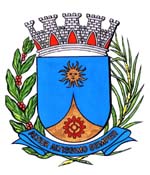   0141/16.:  EDIO LOPES:Araraquara, _________________                    _________________	Indico ao senhor Prefeito Municipal, fazendo-lhe sentir a necessidade de entrar em entendimentos com departamento competente, no sentido de ser providenciada a LIMPEZA DE TERRENO na Rua Januário de Freitas de Jesus, no Bairro Maria Luiza,  desta cidade.	No local mencionado local apresenta um terreno muito extenso em tora à Rua Januário de Freitas de Jesus, onde não existe calçada para os pedestres e o mato invadindo o asfalto.Araraquara, 11 de Janeiro de 2016.EDIO LOPESVereador